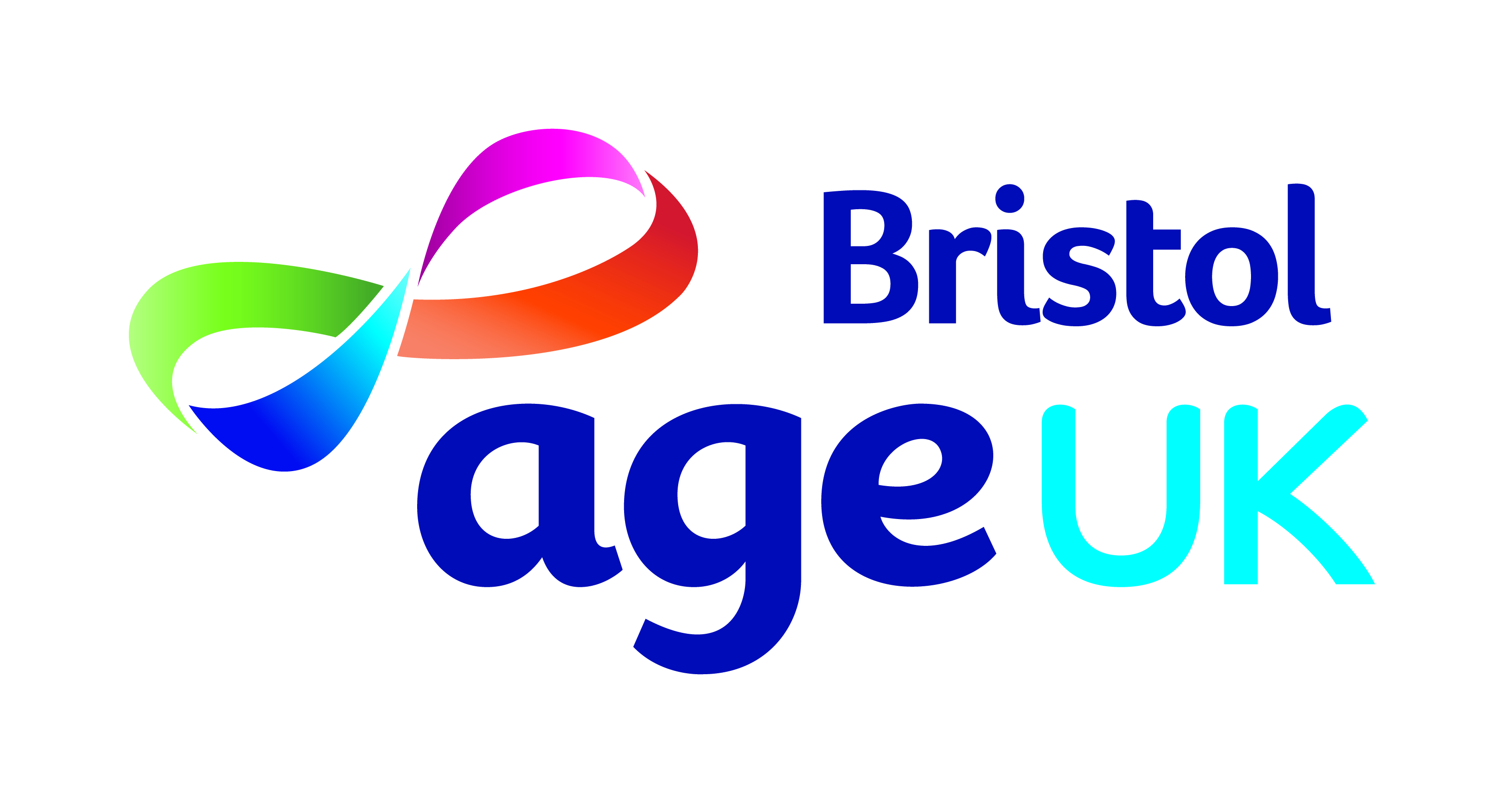 Volunteer Application Form Thank you for your interest in becoming a volunteer at Age UK Bristol.Please answer the questions below. If you need more information or help to complete the form, please contact us. We look forward to hearing from you.11	References	Please give details of two people who would be willing to act as your 	referees, and are not related to you. Ideally, they should be a present or 	recent employer, a course tutor, or your supervisor from any other voluntary 	activity you have 	done. If this is a problem, please talk to us about it when 	we meet, as we will not contact your referees until after your interview. 	Reference 1	Reference 2	12 Convictions 	Having a conviction doesn’t necessarily mean you are unsuitable for 	volunteering. Please note that after your interview you may be asked to 	apply for an enhanced DBS (formerly CRB) check if the role requires one 	Please return this form to Age UK Bristol:	By post: 	Shamim Baloo, 	Age UK Bristol			Canningford House, 38 Victoria Street			Bristol BS1 6BY	By email:	shamimbaloo@ageukbristol.org.uk	Thank you for taking the time to fill in this application form. We would 	be grateful if you could complete the Equalities Monitoring form on the 	next 2 pages to help us to monitor our services, before returning the 	application form to us.FEBRUARY 2018Age UK BristolEqualities Monitoring FormAge UK Bristol is committed to making equal opportunities a reality in the provision of all of our services. Information provided on this form will be treated confidentially and in accordance with the Data Protection Act 1998. The information will only be used for monitoring purposes. Please tick the appropriate boxes:Ethnicity                                                                                                                       White:British   	Irish   	Gypsy/Traveller   	   Eastern European    Any other White background  	Please specify: ……………………………	Asian/Asian British:Indian   	Pakistani   	  Bangladeshi       Chinese   Any other Asian background  	Please specify: ……………………………	Black/Black British:African (non Somali)      Somali      Caribbean      Any other Black background  	Please specify: ……………………………	Mixed/Multiple Ethnic Groups:White and Black Caribbean      White and Black African      White and Asian   Any other Mixed/Multiple Ethnic background  	Please specify: .…………………Other Ethnic Groups:Roma      Arab      Iranian      Iraqi      Kurdish      Turkish     Any other ethnic background  	Please specify: ……………………………Prefer not to say   Religion                                                                                                                       Christian     Muslim     Hindu     Sikh     Jewish     Buddhist     None Any other religion       Please specify: ………………………Prefer not to say   Age                                                                                                                                Under 18    18–49    50–64    65–74    75–84    85–94    95+  Prefer not to say   Gender                                                                                                                          Male        Female       Prefer not to say                                                 … PTOTransgender                                                                                                                 (Is your gender identity different to that assigned at birth?)No       Yes        Prefer not to say    Sexual Orientation                                                                                                       Heterosexual/Straight      Lesbian      Gay      Bisexual      Prefer not to say     Disability                                                                                                                      Do you consider yourself to be a disabled person?Yes        No         Prefer not to say       If yes, please tick the relevant disability group/s below:Physical impairment      Visual impairment      Hearing impairment      Speech impairment      Deaf BSL User      Learning difficulties      Mental and emotional distress      Health Condition      Autistic spectrum disorder       Prefer not to say    Thank you for taking the time to complete this form.First Name(s)SurnamePreferred NameAddress and postcodeTelephone MobileEmailAre you over 18 years old? Yes      No  1	How did you hear of Age UK Bristol’s need for volunteers?2	What attracts you to volunteering with us?3	Which service interests you the most? (If you are interested in 	more than one service please list these in order of preference)4	Please outline any previous work and/or voluntary experience.5	What are your strengths?  6	What skills can you offer?  7	Please refer to the information provided and let us know how 	many hours a week you are available to volunteer, and on 	which days.    8	How long are you planning to volunteer with us?9	For reasons of health and safety are there are any health issues 	that we should be aware of? This will not hinder your 	application. 10	Do you have any access requirements to volunteer with us?NameHow do they know you?Address and postcodeEmailTelephoneNameHow do they know you?Address and postcodeEmailTelephoneI certify that the information I have given on this form is true and accurate. I agree that Age UK Bristol may hold my personal details on a database, on the understanding that this information will be kept confidentially and not given to any other organisation.Signature or Name Date